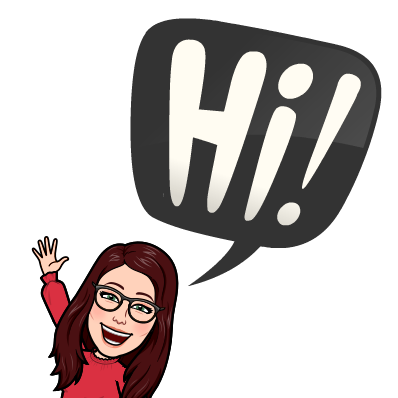 SREDA, 8. 4. 2020Kako hitro čas beži. Že spet je sreda.MAT – Števila do 1000 (po stoticah)Za razlago si poglej  Power point, ki je v prilogi.Spodnja slika prikazuje, da je 10 S= 1 T. Pri predstavitvi števil s sliko bomo za T uporabili 	.Reši naloge v SDZ 3/14, 15. Za ponovitev pa še RZLB 2/22. 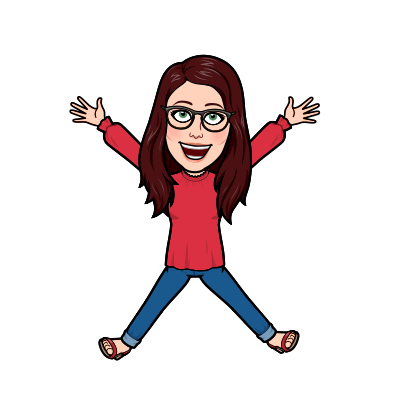 SPO – Človeško teloNaše telo je sposobno narediti marsikaj. Preizkusi svoje sposobnosti in spretnosti.V MKPO (mala knjižica poskusov in opazovanj) naredi strani 2 in 3.SLJ -  H. C. Andersen: PalčicaV berilu na strani 82, 83, 84 si preberi odlomek pravljice. Odgovori s podatki.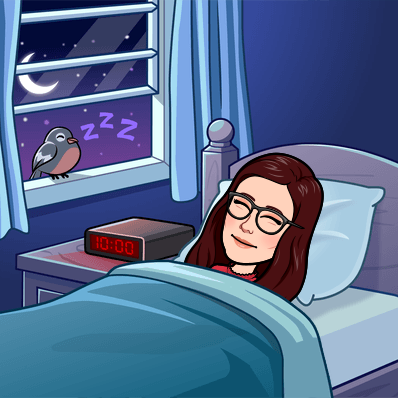 Za lahko noč si lahko ogledaš risanko ali pa poslušaš zvočno pravljico. Izberi sam.https://www.youtube.com/watch?v=miOv9pd0yNw https://www.youtube.com/watch?v=N-T3tvXOEiUGUM – Ljudska pesem: Kaj je tebi, mucek mali?Najprej ponovi petje pesmi Na planincah luštno biti.https://www.lilibi.si/mestni-trg/glasbena-umetnost/pesmiceDanes boš spoznal-a še eno ljudsko pesem, in sicer Kaj je tebi mucek mali?	Pesmica je zabavna. Govori pa o mucku, ki joče. Pove, da ga je dekle obtožila, da je snedel klobaso. Vendar pa mucek ve, da jo je hlapec pojedel. Sicer pa mucku ni žal klobas, ker so itak slabe in niso okusne. 			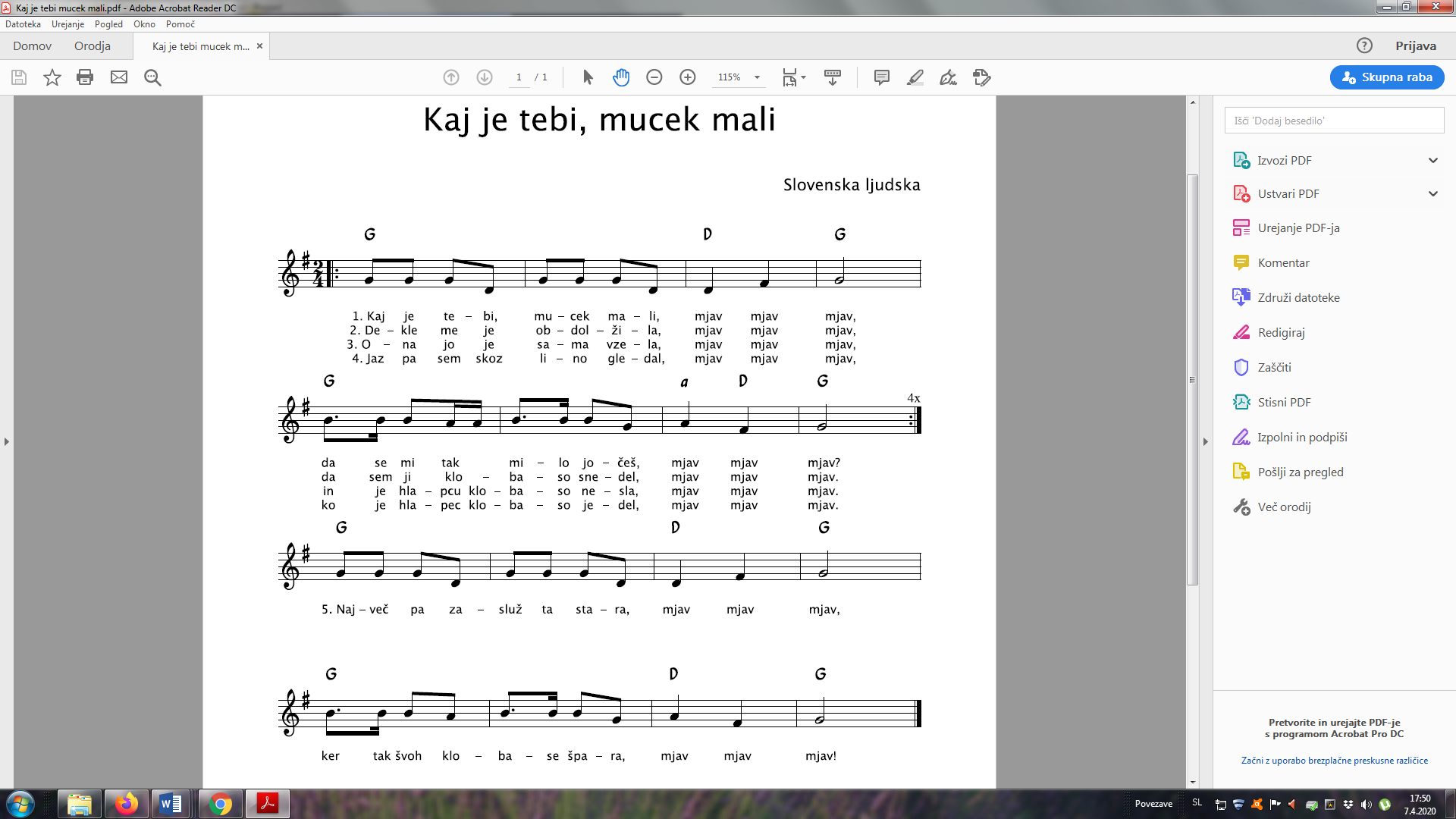 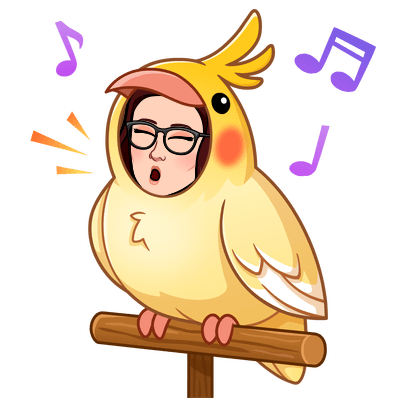 https://www.lilibi.si/mestni-trg/glasbena-umetnost/pesmiceT = tisočica10 S = 1 TKatere književne osebe smo srečali v pravljici?Katera je glavna književna oseba? Katere so stranske književne osebe?Katere stranske književne osebe so dobre in katere slabe?+-Kaj je hrošč menil glede tega, ali je Palčica lepa ali ne? Zakaj si je hrošč premislil?Kaj je Palčica menila sama o sebi?